Skidan DmytroExperience:Documents and further information:Seamans book - AB 447297, 28.08.13 - 28.08.18. Travel Passport - EH 188591 30.07.10 - 30.07.20. Visa USA - C/N 20093068880010 02.11.09 - 01.11.14. Seamans Ident. and record book Republic of Liberia - 0912446 01.12.09. Cert. of competency - Boatswain, 00874/2010/07, 01.11.10 - 17.08.15. Endorsement - 00874/2010/07, 01.11.10 - 17.08.15. Basic Safety Train. and Instruction - 1447/2010, 17.08.10 - 17.08.15. Tanker Familiarization - 0449/2010, 20.08.10 - 20.08.15. Prof. in Surv. Craft and Rescue Boats - 1273/2010, 18.08.10 - 18.08.15. Advanced Fire Fighting - 0913/2010, 25.10.10 -25.10.15. Carriage of Dang. and Hazard. Substances - 0572/2010, 20.08.10 - 20.08.15. Designated Sequrity Duties of Shipboard Personel - 3025KR, 18.09.13 - 18.09.18. Seamans Seagoing Service Rec. book - 04653/2008/25, 26.11.08. Yellow Fever Vacc. - 05.06.06 - 15.06.16.Position applied for: BoatswainDate of birth: 12.04.1966 (age: 51)Citizenship: UkraineResidence permit in Ukraine: NoCountry of residence: UkraineCity of residence: KerchPermanent address: 12 ap., 23,Industrialnaya st., Kerch, Crimea, UkraineContact Tel. No: +38 (050) 653-10-37 / +38 (065) 617-13-74E-Mail: dmytriy_skidan@mail.ruU.S. visa: NoE.U. visa: NoUkrainian biometric international passport: Not specifiedDate available from: 11.11.2010English knowledge: GoodMinimum salary: 1800 $ per month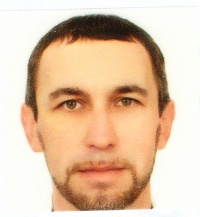 PositionFrom / ToVessel nameVessel typeDWTMEBHPFlagShipownerCrewingBoatswain22.10.2013-25.11.2013Syn MiraLPG Tanker4283t3088kwMaltaMed EthyleneIntermarine KerchBoatswain27.11.2012-04.07.2013Syn MiraLPG Tanker4283t3088kwMaltaMed EthyleneIntermarine KerchBoatswain12.01.2012-13.08.2012Syn MiraLPG Tanker4283t3088kwMaltaMed EthyleneIntermarine KerchAble Seaman14.03.2011-16.12.2011Syn MiraLPG Tanker4283t3088kwMaltaMed EthyleneIntermarine KerchAble Seaman29.11.2009-08.06.2010Nordic AgnethaChemical Tanker37791MAN-B&W 6S46MC-C77070kwLiberiaNordic Seaarland Tankers BVIntermarin KerchAble Seaman15.05.2009-01.10.2009JoranChemical Tanker30752826ItalyMarnavi S.P.A. ItalyIntermarin KerchAble Seaman28.02.2008-29.10.2008TaipanChemical Tanker22255Hitachi B&W 9L45GFC7200LiberiaTaipan Chemical CarrierEsmeralda YaltaAble Seaman21.02.2007-12.07.2007Rising SunChemical Tanker396727220kwMarshal. IslandsWarm Seas Dev.Esmeralda YaltaAble Seaman06.07.2006-27.12.2006Orion PrincessChemical Tanker3212Devtc RBV 8M 3502400PanamaMarine Mngrs ETAEsmeralda YaltaAble Seaman09.12.2005-30.04.2006AdrianaChemical Tanker13322000PanamaETAEsmeralda YaltaAble Seaman03.06.2004-31.01.2005Captain KononovFishing Vessel44077000RussiaArhang. TralfleetParus KerchAble Seaman09.05.2001-26.03.2002The Star of AzovFishing Vessel39893880UkraineYugrybpoisk Kerch&mdash;Able Seaman10.01.2000-27.07.2000VozrozhdenieFishing Vessel39893880UkraineYugrybpoisk Kerch&mdash;Able Seaman20.02.1998-23.11.1998The Star of AzovFishing Vessel39893880UkraineYugrybpoisk Kerch&mdash;